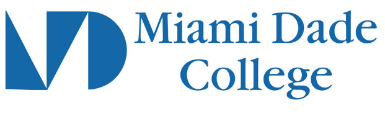 Course SyllabusCourse InformationCourse Title: Theatre AppreciationSubject and Number: THE 2000Course Description: The development of drama from its beginning to contemporary theatre. Included are the analyses and study of major plays exemplary of outstanding periods of theatre history. Required of drama and drama education majors. Fulfills Gordon Rule writing requirement.Class Number: LOREM IPSUMTerm and Year: LOREM IPSUMCourse Modality: MDC ModalitiesInstructor InformationName: LOREM IPSUMDepartment and Campus: LOREM IPSUMOffice location: LOREM IPSUMOffice hours: (communicate course office hours with students)Phone number: 123-456-7890Email: LOREM IPSUMCommunication Policy: (Faculty will establish protocols for communication with students)Required Textbook, Course Materials, and TechnologyRequired course materials: (Textbook(s), library reserves, shark pack, and/or other required readings. Include ISBN Number and author(s))List optional/supplemental materials/OER: LOREM IPSUMTechnology & Technical Skill Requirements: (Technology tools or equipment students need to complete this course are included)Grading Policy & Assessment MethodsList all activities, papers, quizzes, tests, etc. including grading scale used for final grade calculation. Relationships between the final grade and the learner’s accumulated points or percentages/weights breakdown for each assessment or component of the course grade.Include policy on late submissions.For MDC Live and MDC Online courses, include policy regarding exams (e.g., ProctorU, Respondus Lockdown and Monitor, etc.)If applicable, include guidelines for extra credit.Incomplete Grades: View the college’s procedures for Incomplete GradesMiami Dade College PoliciesAttendance Policy: (Faculty include precise statements about illnesses/emergencies/ tardiness, missed assignments/make-up.)Students Rights and Responsibilities: Policies addressing academic integrity and plagiarism, code of conduct, grade appeals, religious observations, services for students with special needs, student complaints, and other.For more information, visit the Student’s Rights and Responsibilities pageAvailable Support Services & ResourcesTutoring Labs and Technology – Learning ResourcesVirtual Tutoring through Learning Resources or Smarthinking Online TutoringACCESS: A Comprehensive Center for Exceptional Student ServicesAdvisementPassword and Login Technical SupportTechnical Support for MDC Live and MDC Online CoursesSMART Plan(Faculty select from the above if applicable and include additional course/campus specific resources)Available Support Services & ResourcesPublic Safety - ServicesHurricane and Other Natural Disasters: In the event of a hurricane or other disaster, the class follows the schedule established by the College for campus-based courses. Please visit the MDC website or call the MDC Hotline (305-237-7500) for situation updates.Course DescriptionTHE2000 | Theatre Appreciation | 3 creditsThe development of drama from its beginning to contemporary theatre. Included are the analyses and study of major plays exemplary of outstanding periods of theatre history. Required of drama and drama education majors. Fulfills Gordon Rule writing requirement.Course CompetenciesCompetency 1:The student will demonstrate knowledge of the basic elements by:Identifying the terminology.Defining the terminology.Applying his or her knowledge of terms to an examination of a script or performance.Learning OutcomesAesthetic / Creative ActivitiesCommunicationCultural / Global PerspectiveInformation LiteracyCompetency 2:The student will demonstrate knowledge of basic theatrical terminology by:Identifying the terminology correctly.Defining the terminology.Applying his or her knowledge of terms in an examination of a performance.Learning OutcomesCommunicationCultural / Global PerspectiveInformation LiteracyCompetency 3:The student will demonstrate an understanding of the concept of theatrical conventions by:Identifying or describing conventions from different historical periods.Identifying or describing conventions from different cultures.Identifying or describing conventions form different styles of drama.Learning OutcomesCommunicationInformation LiteracyCompetency 4:The student will demonstrate a comprehension of the techniques and methods used by collaborative artists in the theatre by:Identifying and or describing techniques used by the playwright, director, designers and actors.Relating this knowledge to a performance experience.Learning OutcomesCommunicationCritical thinkingInformation Literacy